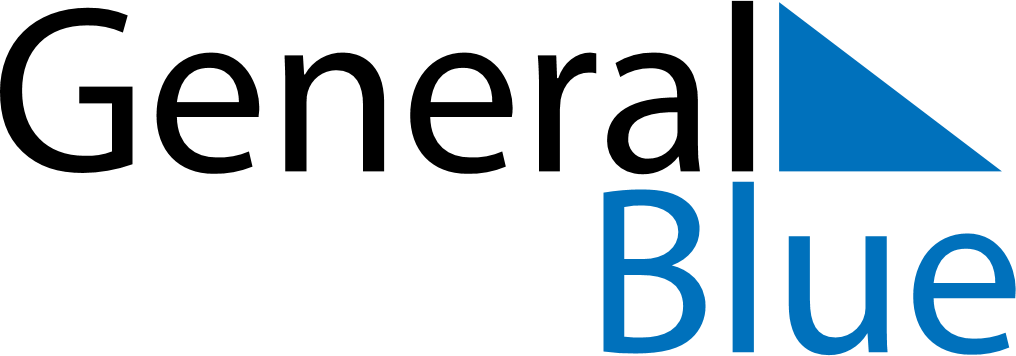 September 2023September 2023September 2023Cocos IslandsCocos IslandsSUNMONTUEWEDTHUFRISAT123456789101112131415161718192021222324252627282930Hari Maulaud Nabi